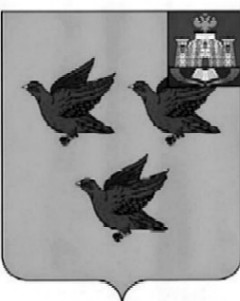 РОССИЙСКАЯ ФЕДЕРАЦИЯОРЛОВСКАЯ ОБЛАСТЬАДМИНИСТРАЦИЯ  ГОРОДА ЛИВНЫП О С Т А Н О В Л Е Н И Е14 августа  2019 г.			                                                             № 563                                                                                                                    г.Ливны   О проведении конкурса на право выполнения функций администратора ярмарки «Фермерская» на территории города Ливны Орловской области  Руководствуясь статьей 11 Федерального закона от 28 декабря 2009 года №381- ФЗ «Об основах государственного регулирования торговой деятельности в Российской Федерации», постановлением Правительства Орловской области от 05 марта 2011года № 68 «Об утверждении Порядка организации деятельности ярмарок на территории Орловской области»,    в целях удовлетворения  покупательского спроса населения на продукцию, произведенную гражданами-главами крестьянских (фермерских) хозяйств, членами таких хозяйств, гражданами, ведущими личные подсобные хозяйства или занимающимися садоводством, огородничеством, животноводством,   администрация города             п о с т а н о в л я е т:1. Организовать и провести открытый  конкурс  на  право  выполнения функций администратора  ярмарки «Фермерская» на территории  города Ливны, расположенной по адресу: город Ливны, ул. Дружбы Народов  (территория, прилегающая к МУТП «Ливенское»). 2. Утвердить:2.1. Положение о  проведении открытого конкурса на право выполнения функций администратора  ярмарки «Фермерская» на территории города Ливны Орловской области (приложение 1).2.2. Состав конкурсной комиссии по проведению открытого конкурса на право выполнения функций администратора ярмарки «Фермерская» (приложение 2).2.3.  План мероприятий по организации ярмарки «Фермерская» на территории города Ливны (приложение 3).2.4.  Порядок организации  работы ярмарки «Фермерская» на территории города Ливны (приложение 4).2.5.  Порядок предоставления торговых мест для продажи товаров на ярмарке «Фермерская» на территории города Ливны (приложение 5).2.6. Ассортиментный перечень товаров, реализуемых на ярмарке «Фермерская»  на территории города Ливны (приложение 6).3. Разместить настоящее постановление на официальном сайте администрации города Ливны в  сети Интернет.4. Контроль  за   исполнением   настоящего   постановления   возложить    на первого заместителя  главы  администрации города Полунину Л.И.Исполняющий обязанностиглавы города                                                                                        Л.И.Полунина                                                                                Приложение 1  к постановлению                                                                       администрации города                                                                        №______ от _______________2019 г.ПОЛОЖЕНИЕо проведении открытого конкурса на правовыполнения функций администратора ярмарки  «Фермерская» на территории города Ливны Орловской области1. Общие положения.1.1. Настоящее Положение определяет  порядок организации и проведения открытого конкурса на право выполнения функций администратора ярмарки на территории города Ливны Орловской области (далее - Положение).1.2. Положение разработано в соответствии с Гражданским кодексом Российской Федерации, Федеральным законом Российской Федерации от 28.12.2009 года      № 381-ФЗ «Об основах государственного регулирования торговой деятельности в Российской Федерации», постановлением Правительства Орловской области от 05.03. 2011 года № 68 «Об утверждении Порядка организации деятельности ярмарок на территории Орловской области». 1.3. Открытый конкурс на право выполнения функций администратора ярмарки на территории города Ливны Орловской области (далее - Конкурс)  проводится в целях расширения возможностей для участия индивидуальных предпринимателей и юридических лиц в сфере организации ярмарочной деятельности, развития добросовестной конкуренции, совершенствования деятельности в данной сфере, обеспечения гласности и прозрачности организации ярмарок на территории города Ливны Орловской области.1.4. Предметом конкурса является определение администратора ярмарки «Фермерская».1.5. Основными принципами организации и проведения Конкурса являются равные условия для всех претендентов, открытость, гласность и состязательность проведения Конкурса.1.6. Организатором Конкурса выступает администрация города  Ливны Орловской области в лице комитета  экономики, предпринимательства и торговли, расположенная по адресу: г.Ливны, ул.Ленина, д.7(далее-Организатор конкурса).1.7. Проведение Конкурса на право выполнения функций администратора ярмарки  осуществляет конкурсная комиссия по проведению открытого конкурса на право выполнения функций администратора ярмарки на территории города Ливны Орловской области (далее - Конкурсная комиссия).2. Требования к претендентам  на участие в Конкурсе:2.1. Претендентом на участие в Конкурсе может быть любое юридическое лицо, независимо от организационно-правовой формы, формы собственности, места нахождения или индивидуальный предприниматель, претендующие исполнять функции администратора ярмарки на территории города  Ливны Орловской области.3. Условия допуска к участию в Конкурсе3.1. Претендент на участие в Конкурсе не допускается Конкурсной комиссией к участию в Конкурсе в случаях:1) подачи заявки  по истечении установленного срока;2) непредставления документов, определенных пунктом 7.3. настоящего Положения, либо наличия в таких документах недостоверных сведений;3) несоответствия заявки на участие в Конкурсе требованиям конкурсной документации;4) наличия решения о ликвидации заявителя - юридического лица или наличия решения арбитражного суда о признании заявителя - юридического лица, индивидуального предпринимателя банкротом и об открытии конкурсного производства;5) наличия решения о приостановлении деятельности заявителя в порядке, предусмотренном Кодексом Российской Федерации об административных правонарушениях, на день рассмотрения заявки на участие в Конкурсе.3.2. В случае установления факта недостоверности сведений, содержащихся в документах, представленных заявителем в соответствии с пунктом 7.3 настоящего Положения, Конкурсная комиссия обязана отстранить такого претендента на участие в Конкурсе от участия в Конкурсе на любом этапе его проведения.3.3. Отказ в допуске к участию в Конкурсе по иным основаниям не допускается.4. Извещение о проведении Конкурса4.1. Организатор конкурса размещает извещение о проведении Конкурса  и конкурсную документацию на официальном сайте администрации города  Ливны Орловской области  не менее чем за 30 дней до дня вскрытия конвертов с заявками на участие в Конкурсе.4.2. Извещение о проведении Конкурса должно содержать следующие сведения:1) наименование, место нахождения, почтовый адрес, адрес электронной почты и номер контактного телефона Организатора конкурса;2) место расположения ярмарки, в отношении которой выбирается администратор ярмарки;3) начальную цену договора, которая составляет 50% от суммы сбора денежных средств на ярмарке «Фермерская»;4) требования к ярмарке (вид ярмарки,  специализация, количество  мест);5) место, дату и время начала и окончания приема заявок на участие в Конкурсе;6) место, дату и время вскрытия конвертов с заявками на участие в Конкурсе;7) срок действия договора на право выполнения функций администратора ярмарки «Фермерская» на территории города Ливны Орловской области.4.3. Организатор Конкурса вправе отказаться от проведения Конкурса не позднее чем за пять дней до даты окончания срока подачи заявок на участие в Конкурсе. Извещение об отказе от проведения Конкурса размещается на официальном сайте в течение одного дня с даты принятия решения об отказе от проведения Конкурса.5. Конкурсная документация5.1. Конкурсная документация разрабатывается и утверждается Организатором конкурса.5.2. Организатор конкурса обеспечивает размещение конкурсной документации о проведении открытого Конкурса на официальном сайте (livny@adm.orel.ru).5.3. Конкурсная документация должна содержать:1)  срок действия  договора на предоставление права выполнения функции администратора ярмарки;2)  требования к содержанию заявки на участие в Конкурсе;3) порядок, место, дату начала, дату и время окончания срока подачи заявок на участие в Конкурсе. При этом датой начала срока подачи заявок на участие в Конкурсе является день, следующий за днем размещения на официальном сайте извещения о проведении Конкурса;4) требования к участникам Конкурса;5) порядок и срок отзыва заявок на участие в Конкурсе, порядок внесения изменений в такие заявки;6) формы, порядок, даты начала и окончания срока предоставления заявителям разъяснений положений конкурсной документации в соответствии с разделом 6 настоящего Положения;7) критерии оценки заявок на участие в Конкурсе, по которым будет определяться победитель Конкурса, в соответствии с системой критериев, установленной пунктом 5.6 настоящего Положения;8) порядок оценки и сопоставления заявок на участие в Конкурсе;9) срок, в течение которого победитель Конкурса должен подписать проект договора на право выполнения функций администратора ярмарки «Фермерская»;10) иную информацию, относящуюся к проведению конкурса. 5.4. К конкурсной документации должен быть приложен проект договора.5.5. Сведения, содержащиеся в конкурсной документации, должны соответствовать сведениям, указанным в извещении о проведении Конкурса.5.6. Критерии оценки заявок на участие в конкурсе, величина значимости каждого критерия оценки заявок:6. Разъяснение положений конкурсной документации и внесение в нее изменений.6.1. Любое заинтересованное лицо вправе направить в письменной форме Организатору Конкурса запрос о разъяснении положений конкурсной документации. В течение трех рабочих дней с даты поступления указанного запроса Организатор Конкурса обязан направить в письменной форме разъяснения положений конкурсной документации, если указанный запрос поступил к нему не позднее чем за пять рабочих дня до даты окончания срока подачи заявок на участие в Конкурсе.6.2. В течение одного дня с даты направления разъяснения положений конкурсной документации по запросу заинтересованного лица такое разъяснение должно быть размещено Организатором конкурса на официальном сайте с указанием предмета запроса, но без указания заинтересованного лица, от которого поступил запрос. Разъяснение положений конкурсной документации не должно изменять ее суть.6.3. Внесение изменений в извещение и конкурсную документацию допускается не позднее чем за три дня до даты окончания подачи заявок на участие в Конкурсе. В течение одного дня со дня принятия решения о внесении изменений в конкурсную документацию такие изменения размещаются Организатором конкурса на официальном сайте и в течение двух рабочих дней направляются заказными письмами или в форме электронных документов всем соискателям, которым была представлена конкурсная документация в печатной форме. При этом срок подачи заявок на участие в Конкурсе должен быть продлен так, чтобы со дня размещения на официальном сайте внесенных изменений в конкурсную документацию до даты окончания подачи заявок на участие в Конкурсе такой срок составлял не менее чем двадцать дней.7. Порядок подачи и рассмотрения заявок на участие в Конкурсе7.1. Заявка на участие в Конкурсе подается в сроки, установленные конкурсной документацией, по форме согласно приложению  1 к настоящему Положению.7.2. Заявка на участие в Конкурсе подается в запечатанном конверте. При этом на конверте указывается наименование Конкурса, на участие в котором подается данная заявка. Указание на конверте фирменного наименования, почтового адреса (для юридического лица) или фамилии, имени, отчества, сведений о месте жительства (для индивидуального предпринимателя) не является обязательным.7.3. Заявка на участие в Конкурсе на право выполнения функций администратора ярмарки «Фермерская»  должна содержать:1) сведения и документы об участнике Конкурса, подавшем такую заявку:а) фирменное наименование (наименование), сведения об организационно-правовой форме, о месте нахождения, почтовый адрес (для юридического лица), фамилию, имя, отчество, паспортные данные, сведения о месте жительства (для индивидуального предпринимателя), номер контактного телефона;б) документ, подтверждающий полномочия лица на осуществление действий от имени заявителя - юридического лица (копию решения о назначении или об избрании, либо приказа о назначении физического лица на должность, в соответствии с которым такое физическое лицо обладает правом действовать от имени заявителя без доверенности). В случае если от имени заявителя действует иное лицо, заявка на участие в Конкурсе должна содержать также копию доверенности на осуществление действий от имени заявителя, удостоверенную нотариусом (для ИП), либо подлинный экземпляр, заверенный печатью заявителя и подписанный руководителем заявителя (для юр. лиц);в) копии учредительных документов претендента  на участие в Конкурсе (для юридических лиц);г) заявление в простой письменной форме об отсутствии решения о ликвидации заявителя - юридического лица, об отсутствии решения арбитражного суда о признании заявителя - юридического лица, индивидуального предпринимателя банкротом и об открытии конкурсного производства, об отсутствии решения о приостановлении деятельности заявителя в порядке, предусмотренном Кодексом Российской Федерации об административных правонарушениях;д) копию документа, удостоверяющего личность представителя юридического лица или индивидуального предпринимателя;2) конкурсное предложение, содержащее информацию, являющуюся критериями оценки заявок.7.4. Не допускается требование у заявителя иных документов, не предусмотренных пунктом 7.3 настоящего Положения.7.5. Все листы заявки на участие в Конкурсе должны быть прошиты и пронумерованы. Заявка на участие в Конкурсе должна содержать опись входящих в ее состав документов, быть скреплена печатью  участника Конкурса (при наличии) и подписана участником Конкурса (или уполномоченным лицом).7.6. Претендент  на участие в Конкурсе вправе подать только одну заявку на участие в Конкурсе.7.7. Прием заявок и прилагаемых к ним документов на участие в Конкурсе после даты окончания приема заявок, указанной в извещении о проведении Конкурса, не допускается. Заявка возвращается в день ее поступления без вскрытия.7.8. Организатор Конкурса обязан обеспечить конфиденциальность сведений, содержащихся в заявках на участие в Конкурсе, до вскрытия конвертов с заявками на участие в Конкурсе. Лица, осуществляющие хранение конвертов с заявками на участие в Конкурсе, не вправе допускать повреждение таких конвертов и заявок до момента их вскрытия.7.9. Заявитель вправе изменить или отозвать заявку на участие в Конкурсе в любое время до момента вскрытия Конкурсной комиссией конвертов с заявками на участие в Конкурсе на основании письменного заявления.7.10. Организатор конкурса регистрирует заявки в журнале приема заявок на участие в Конкурсе с указанием сведений о заявителе, указанных на конверте, даты и времени подачи заявки.7.11. В случае если по окончании срока подачи заявок на участие в Конкурсе подана только одна заявка на участие в Конкурсе или не подано ни одной заявки на участие в Конкурсе, Конкурс признается несостоявшимся. В случае если единственная поданная заявка соответствует требованиям и условиям, предусмотренным конкурсной документацией, Организатор конкурса в течение трех рабочих дней со дня подписания протокола обязан передать такому участнику Конкурса проект договора на право выполнения функций администратора ярмарки.7.12. Порядок работы Конкурсной комиссии.Формой работы Конкурсной комиссии являются заседания.  Заседание Конкурсной комиссии считается правомочным, если на нем присутствует не менее 50%  членов Комиссии.Решение Конкурсной комиссии принимается большинством голосов от числа присутствующих членов комиссии. В случае равенства голосов голос председателя Конкурсной комиссии является решающим.Решение Конкурсной комиссии может быть обжаловано в установленном законом порядке.7.12.1. Конкурсной  комиссией в день, время и в месте, указанные в извещении о проведении конкурса, вскрываются конверты с заявками на участие в Конкурсе.7.12.2. При вскрытии конвертов с заявками на участие в Конкурсе объявляются и вносятся в протокол вскрытия  и рассмотрения заявок наименование (для юридического лица), фамилия, имя, отчество (для индивидуального предпринимателя), конверт которого вскрывается, наличие сведений и документов, предусмотренных конкурсной документацией, условия выполнения договора, указанные в такой заявке и являющиеся критерием оценки заявок на участие в конкурсе. 7.12.3. На основании результатов вскрытия и  рассмотрения заявок на участие в Конкурсе Конкурсной комиссией принимается решение о допуске к участию в Конкурсе участника или об отказе в допуске такого участника к участию в Конкурсе в порядке и по основаниям, которые предусмотрены пунктами 3.1.,3.2. настоящего Положения, а также оформляется протокол вскрытия и рассмотрения заявок на участие в Конкурсе, который  подписывается всеми присутствующими на заседании членами Конкурсной комиссии в день окончания рассмотрения заявок на участие в Конкурсе. Протокол должен содержать сведения об участниках Конкурса, подавших заявки на участие в Конкурсе, решение о допуске претендента на участие в Конкурсе к участию в Конкурсе или об отказе в допуске претендента на участие в Конкурсе к участию в Конкурсе с обоснованием такого решения. Указанный протокол в день окончания рассмотрения заявок на участие в Конкурсе размещается на официальном сайте администрации города.7.12.4. В случае если на основании результатов рассмотрения заявок на участие в Конкурсе принято решение об отказе в допуске к участию в Конкурсе всех претендентов на участие в Конкурсе, подавших заявки, или о допуске к участию в Конкурсе только одного претендента, подавшего заявку, Конкурс признается несостоявшимся. В  случае, если единственная заявка соответствует условиям, предусмотренным конкурсной документацией Организатор конкурса в течение трех рабочих дней со дня подписания протокола вскрытия и рассмотрения заявок обязан передать такому участнику Конкурса проект договора на право выполнения функций администратора ярмарки «Фермерская».7.12.5. Комиссия обязана осуществлять аудиозапись вскрытия конвертов с заявками на участие в конкурсе.7.12.6. Конкурсная комиссия осуществляет оценку и сопоставление заявок участников, допущенных до участия в Конкурсе. Срок оценки и сопоставления таких заявок не может превышать пять дней со дня подписания протокола вскрытия и рассмотрения заявок.7.12.7. Оценка и сопоставление заявок на участие в Конкурсе осуществляются Конкурсной комиссией в целях выявления лучших условий исполнения договора в соответствии с критериями оценки заявок и в порядке, которые установлены настоящим Положением и конкурсной документацией.7.12.8. Победителем Конкурса признается участник Конкурса, который предложил лучшие условия договора и  заявке на участие в  Конкурсе которого присвоено наибольшее количество баллов.7.12.9. При поступлении двух заявок с равноценными предложениями, победителем признается участник, заявка которого поступила ранее.7.12.10. Конкурсная комиссия ведет протокол оценки и сопоставления заявок на участие в Конкурсе, в котором должны содержаться сведения о месте, дате, времени проведения оценки и сопоставления таких заявок, об участниках Конкурса, заявки на участие в Конкурсе которых были рассмотрены, о принятом на основании результатов оценки и сопоставления заявок на участие в Конкурсе решении, о победителе конкурса. Протокол подписывается всеми присутствующими членами Конкурсной комиссии в течение дня, следующего за днем проведения оценки и сопоставления заявок на участие в Конкурсе.7.12.11. Протокол оценки и сопоставления заявок на участие в Конкурсе размещается на официальном сайте администрации города  в течение дня, следующего за днем подписания указанного протокола.7.12.12. Организатор конкурса в течение трех рабочих дней со дня подписания протокола  оценки и сопоставления заявок передает победителю проект договора, прилагаемый к конкурсной документации. Победитель конкурса  в течение пяти дней со дня получения подписывает и направляет договор в адрес Организатора конкурса. 7.12.13. Победитель, не подписавший договор в течение  пяти рабочих дней, считается уклонившимся. В случае уклонения победителя конкурса от заключения договора Организатор конкурса в течение трех рабочих дней направляет договор участнику,  предложение которого содержит лучшие условия, следующие за предложением победителя. В случае, если данный участник  не предоставил подписанный договор в течение пяти рабочих дней, Организатор конкурса  может инициировать проведение повторного аукциона.8. Заключение договора по результатам проведения Конкурса8.1. Заключение договора на право выполнения функций администратора  ярмарки «Фермерская» на территории города Ливны Орловской области  осуществляется в порядке, предусмотренном Гражданским кодексом Российской Федерации и иными нормативными правовыми актами, а также в соответствии с проектом Договора по форме согласно приложению  2 к настоящему Положению. Договор заключается на условиях, предложенных победителем Конкурса.8.2. В срок, предусмотренный для заключения договора, организатор Конкурса обязан отказаться от заключения договора с победителем Конкурса, с которым заключается такой договор, в случае установления факта:1) проведения процедуры ликвидации в отношении такого победителя Конкурса - юридического лица или принятия арбитражным судом решения о признании такого победителя Конкурса – юридического лица, индивидуального предпринимателя банкротом и об открытии конкурсного производства;2) приостановления деятельности такого лица в порядке, предусмотренном Кодексом Российской Федерации об административных правонарушениях;3) предоставления таким лицом заведомо ложных сведений, содержащихся в документах, предусмотренных пунктом 7.3 настоящего Положения.8.3. В случае отказа от заключения договора с победителем Конкурса, Конкурсной комиссией в срок не позднее дня, следующего после дня установления фактов, предусмотренных пунктом 8.2 настоящего Положения и являющихся основанием для отказа от заключения договора, составляется протокол об отказе от заключения договора, в котором должны содержаться сведения о месте, дате и времени его составления, о лице, с которым организатор Конкурса отказывается заключить договор, сведения о фактах, являющихся основанием для отказа от заключения договора, а также реквизиты документов, подтверждающих такие факты.Протокол подписывается всеми присутствующими членами Конкурсной комиссии в день его составления. Протокол составляется в двух экземплярах, один из которых хранится у Организатора конкурса.Указанный протокол размещается организатором Конкурса на официальном сайте администрации города  в течение дня, следующего за днем подписания указанного протокола.8.4. Договор на право выполнения функций администратора  ярмарки на территории города Ливны Орловской области подписывает первый заместитель главы администрации города.9. Разрешение споров9.1. Участник Конкурса на право выполнения функций администратора  ярмарки на территории города Ливны Орловской области , несогласный с решением или действиями Организатора конкурса или Конкурсной комиссии, вправе обжаловать их в судебном порядке.                                                        Приложение 1 к Положению о  проведении                                                                                                              конкурса на право выполнения функций                                                         администратора  ярмарки «Фермерская»                                                        на территории города Ливны Орловской 	                    области	ФОРМА ЗАЯВКИ НА УЧАСТИЕ В КОНКУРСЕна право выполнения функций администратора  ярмарки «Фермерская» на территории города Ливны Орловской областиДата, исх. номерАдрес объекта:____________________________________________________1. Изучив конкурсную документацию по проведению Конкурса на право выполнения функций администратора  ярмарки  «Фермерская»  на территории города Ливны Орловской области, а также применимые к данному конкурсу нормативные правовые акты _____________________________________________________________________(наименование участника конкурса)в лице ____________________________________________________________(наименование должности, Ф.И.О. руководителя - для юридического лицаили Ф.И.О. индивидуального предпринимателя)__________________________________________________________________сообщает о согласии участвовать в Конкурсе на условиях, установленных в конкурсной документации.Если наши предложения, изложенные ниже, будут оценены как наилучшие, мы берем на себя обязательство оказывать услуги в соответствии с нормативными правовыми актами Российской Федерации, Орловской области и города Ливны, с требованиями конкурсной документации, условиями контракта и согласно нашим предложениям.Настоящей заявкой подтверждаем, что в отношении__________________________________________________________________(наименование организации или Ф.И.О. индивидуального предпринимателя - участника конкурса)не проводится процедура ликвидации, банкротства, деятельность не приостановлена.Настоящим гарантируем достоверность представленной нами в заявке информации и подтверждаем право администрации города Ливны Орловской области, не противоречащее требованию о формировании равных для всех участников конкурса условий, запрашивать у нас, в уполномоченных органах власти и у упомянутых в нашей заявке юридических и физических лиц информацию, уточняющую представленные нами в ней сведения.2. Данные участника конкурса:2. 1. Полное наименование юридического лица или Ф.И.О. индивидуального предпринимателя ____________________________________________________________________Сокращенное  наименование юридического лица _____________________________________________________________________2. 2. Регистрационные данные:Дата, место и орган регистрации юридического лица, индивидуального предпринимателя _____________________________________________________________________ОГРН _____________________________________________________________________ИНН _____________________________________________________________________КПП _____________________________________________________________________ОКПО _____________________________________________________________________Номер, почтовый адрес инспекции ФНС, в которой участник конкурса зарегистрирован в качестве налогоплательщика __________________________________________________________________2. 3. Юридический адрес/место жительства участника конкурса:Почтовый  индекс _____________________________________________________________________Город _____________________________________________________________________Улица (проспект, переулок и т.д.) _____________________________________________________________________Номер дома (вл.) ________ Корпус _______ Офис (квартира)______________ 2. 4. Почтовый адрес участника конкурса:Почтовый индекс ___________________________________________________Город ____________________________________________________________Улица (проспект, переулок и т.д.) ________________________________________________Номер дома (вл.) _______ Корпус (стр.) __________ Офис (квартира) ______Номе телефона____________________________________________________Адрес  электронной почты__________________________________________2. 5. Банковские реквизиты:Наименование  обслуживающего банка _____________________________________________________________________Расчетный счет _____________________________________________________________________Корреспондентский счет _____________________________________________________________________БИК _____________________________________________________________________3. К настоящей заявке прилагаются документы согласно описи на ____ стр.Мы, нижеподписавшиеся, заверяем правильность всех данных, указанных в заявке.Участник конкурса (руководитель юридического лица или индивидуальный предприниматель)__________________________ (подпись) _____________________________                                                                                 (Ф.И.О.)                                                             М. П.                                                                                         Приложение 2 к Положению о  проведении                                                                                                              конкурса на право выполнения функций                                                         администратора  ярмарки «Фермерская»                                                        на территории города Ливны Орловской 	                    области	Договор № ____на право выполнения функций администратора  ярмарки «Фермерская»   на территории города Ливны Орловской области«__» ____________ 20___ г.Администрация города  Ливны Орловской области, именуемая в дальнейшем «Администрация», в лице _________________, действующего на основании ________________, с одной стороны, и ______________ в лице _______________, действующего на основании _________________, именуемый в дальнейшем «Администратор ярмарки», с другой стороны, вместе именуемые в дальнейшем «Стороны», по результатам проведения открытого конкурса на право выполнения функций администратора  ярмарки, на основании протокола  на участие в Конкурсе № ___ от «___» ________ 20___ года заключили настоящий договор о нижеследующем:1. Предмет Договора1.1.  Администрация предоставляет ______________________  право выполнения функций администратора  ярмарки «Фермерская», расположенной  по адресу: г.Ливны, ул.Дружбы Народов (территория, прилегающая к МУТП «Ливенское»).1.2. Администратор ярмарки принимает на себя обязательство по качественному оказанию услуг с соблюдением требований действующего  законодательства, регулирующих деятельность в области организации и проведения ярмарок.2.  Права и обязанности сторон2.1. Администрация:2.1.1. Осуществляет  оперативный контроль за  организацией и проведением ярмарки «Фермерская». 2.1.2. Проводит комиссионные проверки с составлением акта соблюдения обязательств, заявленных в конкурсной документации.2.2. Администрация имеет право:- требовать от Администратора ярмарки соблюдения условий настоящего договора;- запрашивать у Администратора ярмарки информацию по вопросам проведения ярмарки;- осуществлять контроль за соблюдением Администратором ярмарки места, даты, срока проведения ярмарки; вида, режима работы и условий ее проведения, а также условий участия в ее проведении.2.3. Администратор ярмарки: -  выполняет работы по организации  и проведению ярмарки «Фермерская»   и оборудованию торговых мест;- обеспечивает  выполнение  плана мероприятий по организации ярмарки и продажи товаров  на ней (далее - План мероприятий), утвержденный администрацией города;- обеспечивает охранные мероприятия  и мероприятия по антитеррористической защищенности на территории ярмарки «Фермерская»  на период работы ярмарки;- обеспечивает противопожарное и санитарное содержание ярмарки, организует уборку территории ярмарки и вывоз мусора и биологических отходов в соответствии с требованиями, установленными нормативными правовыми актами Российской Федерации, Орловской области и города Ливны;- обеспечивает доступность территории и объектов ярмарки для инвалидов и других маломобильных групп населения;- обеспечивает соблюдение требований, установленных законодательством Российской Федерации, в том числе о защите прав потребителей, санитарно-эпидемиологическом благополучии населения, охране окружающей среды, постановлением Правительства Орловской области от 05 марта 2011 года № 68 «Об утверждении Порядка организации деятельности ярмарок на территории Орловской области»,   а также требований, установленных настоящим Договором;- предоставляет торговые места в соответствии со схемой размещения торговых мест на ярмарке гражданами-главами крестьянских (фермерских) хозяйств, членами таких хозяйств, гражданами, ведущими личные подсобные хозяйства или занимающиеся садоводством, огородничеством, животноводством;- взимает  плату за предоставление торговых мест на ярмарке «Фермерская» по тарифам, утвержденным Администрацией;- предоставляет торговые места в соответствии со схемой размещения торговых мест на ярмарке гражданам-главам крестьянских (фермерских) хозяйств, членам таких хозяйств, гражданам, ведущим личные подсобные хозяйства или занимающихся садоводством, огородничеством, животноводством;- взимает  плату за предоставление торговых мест на ярмарке «Фермерская» по тарифам, утвержденным Администрацией;  - выполняет все условия в соответствии с конкурсным предложением;- обеспечивает  соблюдение участниками ярмарки условий реализации товаров с использованием  специализированного торгового оборудования для выкладки товара, (инвентаря, торгово-технологического оборудования, весоизмерительных приборов)  и в  соответствии  с ассортиментом специализации ярмарки;- оборудует вывеску с указанием администратора  ярмарки, должностного лица, назначенного  администратором  ярмарки ответственным за организацию и проведение ярмарки, его адреса и режима работы.3. Срок действия Договора и плата за право выполнения функций организатора ярмарки3.1. Настоящий договор вступает в силу с «____»___________г. и действует по «___»____________г. включительно.     3.2. Плата за право выполнения функций Администратора ярмарки составляет ________% от суммы сбора денежных средств на ярмарке «Фермерская».3.3. По результатам выполнения функций Администратора ежеквартально Администратором ярмарки представляется акт оказания услуг до 5-го числа месяца, следующего за  отчетным кварталом.  Организатор ярмарки рассматривает данный акт и подписывает или отказывает в подписании с указанием причин. 3.4.  Администратор ярмарки   вносит плату ежеквартально до 15 числа месяца, следующего за отчетным кварталом на основании акта оказанных услуг. Датой уплаты считается дата поступления денежных средств в бюджет города Ливны Орловской  области.3.5. Подтверждением оплаты Администратора ярмарки являются квитанция или платежное поручение.3.6. Размер платы по Договору не может быть изменен по соглашению сторон.    3.7. Администрация вправе осуществлять контроль за суммой сбора денежных средств на ярмарке «Фермерская».4. Ответственность сторон4.1. В случае неисполнения или ненадлежащего исполнения обязательств по настоящему Договору Стороны несут ответственность в соответствии с законодательством Российской Федерации.4.2. За нарушение сроков внесения платы по Договору Администратор ярмарки выплачивает пени из расчета 0,01% от размера невнесенной суммы, указанной в акте, за каждый календарный день просрочки.4.3. В случае выявления Администрацией фактов неисполнения обязанностей Администратором ярмарки, предусмотренных  пунктом 2.3 раздела 2 настоящего Договора Администрация вправе:- обязать Администратора ярмарки в 2-дневный срок устранить данные нарушения;- уведомить соответствующие контрольные и надзорные органы о данных нарушениях;- расторгнуть договор в одностороннем порядке в случае неустранения нарушений в двухдневный срок.4.4. За невыполнение или ненадлежащее исполнение Администратором ярмарки обязательств, предусмотренных пунктами 2.3 настоящего Договора, Администратор ярмарки несет ответственность в виде штрафа в размере 25 000  (Двадцать пять тысяч) рублей.5. Условия расторжения Договора5.1. Договор может быть расторгнут по соглашению Сторон или по решению суда.5.2. Администрация имеет право также досрочно в одностороннем порядке отказаться от исполнения настоящего Договора по следующим основаниям:5.2.1. Прекращение Администратором ярмарки в установленном законом порядке своей деятельности.5.2.2. В случае необходимости использования земельного участка, в границах которого размещается ярмарка, для иных целей;  ремонта или реконструкции автомобильных дорог, в случае, если нахождение ярмарки препятствует осуществлению работ; размещения объектов капитального строительства регионального и муниципального значения.5.3. При отказе от исполнения настоящего Договора в одностороннем порядке Администрация направляет Администратору ярмарки  письменное уведомление.  По истечении 10 дней с момента получения Администратором ярмарки указанного уведомления настоящий Договор будет считаться расторгнутым, а обязательства сторон прекращаются за исключением обязанностей, предусмотренных пунктами 5.4. и 5.5. настоящего договора.5.4. После расторжения Договора конструкции подлежат демонтажу Администратором ярмарки в течение 5 дней.5.5. В случае невыполнения демонтажа конструкции Администратором ярмарки в добровольном порядке Администрация  вправе  самостоятельно осуществить указанные действия за счет Администратора ярмарки.6. Форс-мажор6.1. Ни одна из Сторон не несет ответственности перед другой Стороной за неисполнение или ненадлежащее исполнение обязательств по настоящему Договору, обусловленное действием обстоятельств непреодолимой силы, то есть чрезвычайных ситуаций и не предотвратимых при данных условиях обстоятельств, в том числе объявленной или фактической войной, гражданскими волнениями, эпидемиями, блокадами, пожарами, землетрясениями, наводнениями и другими природными стихийными бедствиями, а также изданием актов государственных органов.6.2. Сторона, которая не исполняет свои обязательства вследствие действия обстоятельств непреодолимой силы, должна не позднее чем в трехдневный срок известить другую Сторону о таких обстоятельствах и об их влиянии на исполнение обязательств по настоящему Договору.6.3. Если обстоятельства непреодолимой силы действуют на протяжении 3 (трех) последовательных месяцев, настоящий Договор может быть расторгнут по соглашению Сторон.7. Заключительные положения7.1. Договор составлен в двух экземплярах, имеющих одинаковую юридическую силу, по одному экземпляру для каждой Стороны.7.2. Все споры по настоящему Договору подлежат рассмотрению путем переговоров между Сторонами.8. Реквизиты и подписи Сторон                                                             Приложение 3                                                              к постановлению администрации города                                                              № _____ от ________________2019г.ПЛАНмероприятий  по организации  ярмарки «Фермерская»на территории города ЛивныНастоящий план по организации ярмарки «Фермерская» на территории города Ливны Орловской области разработан в соответствии со  статьей 11 Федерального закона от 28 декабря 2009 года №381 ФЗ «Об основах государственного регулирования торговой деятельности в Российской Федерации», постановлением Правительства Орловской области от 05 марта 2011года № 68 «Об утверждении Порядка организации деятельности ярмарок на территории Орловской области».Положения настоящего плана обязательны для исполнения Организатором, Администратором и участниками ярмарки.   Ярмарка организуется Администрацией города Ливны в лице комитета экономики, предпринимательства и торговли.Место проведения ярмарки: 303850, г.Ливны, Орловской области, ул.Дружбы Народов,  (вход в МУТП «Ливенское»). Площадь ярмарочной площадки составляет 340 к.м. Период работы ярмарки с 01.10.2019г. по  01.10.2024 года. Вид ярмарки: тип – фермерская, по времени проведения- регулярная. На ярмарке осуществляется торговля преимущественно продовольственной продукцией в соответствии с  ассортиментным перечнем, являющимся приложением 6 к настоящему постановлению. Размещение торговых мест на ярмарке должно обеспечивать свободный проход покупателей по территории ярмарки и  доступ их к торговым местам, соблюдение санитарных и противопожарных правил.Организатор определяет следующий режим работы ярмарки: среда, четверг, пятница, суббота, воскресенье с 7.00 до 17.00 час.Предоставление торговых мест осуществляется в соответствии с Порядком предоставления торговых мест для продажи товаров на ярмарке «Фермерская», являющимся приложением 5 к настоящему постановлении.Деление территории ярмарки по зонам не предусмотрено.Торговые места предоставляются гражданам-главам крестьянских (фермерских)  хозяйств, членам таких хозяйств, гражданам, ведущим личные подсобные хозяйства или занимающимся садоводством, огородничеством, животноводством.Продажа товаров  на ярмарке «Фермерская» осуществляется участниками ярмарки через нестационарные объекты торговли (легковозводимые сборно-разборные конструкции, мобильные объекты развозной и разносной торговли), организуемые на территории ярмарки согласно схеме размещения торговых мест.                                                                Приложение 4    к постановлению                                                                 администрации города                                                               № _______от ______________2019г.Порядокорганизации работы ярмарки «Фермерская» на территориигорода Ливны Орловской области1. Деятельность по организации и проведению ярмарки «Фермерская», в том числе   организации продажи товаров  на ярмарке, осуществляется с учетом требований, установленных техническими регламентами Таможенного союза, законодательством Российской Федерации к продаже отдельных видов товаров, о защите прав потребителей, в области обеспечения санитарно-эпидемиологического благополучия населения, о пожарной безопасности, в области охраны окружающей среды, ветеринарно-санитарных и других установленных федеральными законами требований, пищевой ценности и безопасности продовольственных товаров для здоровья человека при соответствующих параметрах температуры, влажности и светового режима для каждого вида продукции.2. Администратор ярмарки:- размещает в местах проведения ярмарки в доступном для обозрения месте информацию об администраторе ярмарки, сроках работы и режиме работы ярмарки, требования к организации продажи товаров, адреса и телефоны контролирующих органов;- определяет перечень торгового оборудования, используемого участниками ярмарки;-ведет журнал учета участников ярмарки с указанием ассортимента;- обеспечивает условия для соблюдения участниками и продавцами требований, установленных законодательством Российской Федерации;-  обеспечивает  наличие лаборатории ветеринарно-санитарной экспертизы для проведения экспертизы продуктов питания по показателям ветеринарно-санитарной безопасности и качества при осуществлении деятельности по продаже пищевых продуктов животного и (или) растительного происхождения непромышленного производства, кормов и кормовых добавок;
       -  обеспечивает установку в местах проведения ярмарки стационарного или передвижного биотуалета и контейнеров для сбора и вывоза отходов;
        -  организует уборку ярмарочной площадки и прилегающих к ней территорий.
     3. Для перевозок пищевых продуктов должны использоваться специально предназначенные или специально оборудованные для таких целей транспортные средства.4. Продажа товаров (выполнение работ, оказание услуг) на ярмарке осуществляется продавцами при наличии:1) товарно-сопроводительных документов на реализуемую продукцию;2) документов, подтверждающих качество и безопасность продукции, в том числе деклараций соответствия, сертификатов соответствия;3) ветеринарных сопроводительных документов на все виды животных, продукции животного происхождения, кормов и кормовых добавок, подлежащих реализации, документов, подтверждающих проведение в установленном порядке ветеринарно-санитарной экспертизы на продукцию растительного и животного происхождения;4) документов, удостоверяющих личность и гражданство продавца;5) документов, подтверждающих трудовые или гражданско-правовые отношения продавца с участником ярмарки;6) в случаях, предусмотренных законодательством Российской Федерации, - личной медицинской книжки продавца с отметкой о прохождении медосмотра;7) у граждан, ведущих крестьянское (фермерское) хозяйство, личное подсобное хозяйство или занимающихся садоводством, огородничеством, животноводством, - документа, подтверждающего осуществление крестьянским (фермерским) хозяйством его деятельности, ведение личного подсобного хозяйства или занятие садоводством, огородничеством, животноводством.5. Продавец (исполнитель) обязан:1) иметь вывески, таблички с информацией о наименовании своей организации (для индивидуального предпринимателя (гражданина) - фамилии, имени, отчестве), ее месте нахождения, государственной регистрации, фамилии, имени и отчестве продавца, контактном телефоне участника ярмарки;2) хранить в течение всего периода осуществления деятельности по продаже товаров на ярмарке документы, подтверждающие предоставление торгового места, в соответствии с требованиями настоящего Порядка;3) строго соблюдать правила личной гигиены, быть опрятно одетым, носить чистую санитарную одежду;4) в случае если продажа товаров (выполнение работ, оказание услуг) на ярмарке осуществляется с использованием средств измерения (весов, гирь, мерных емкостей, метров и других), установить на торговом месте соответствующие метрологическим правилам и нормам измерительные приборы. Измерительные приборы должны быть установлены таким образом, чтобы в наглядной и доступной форме обеспечивать процессы взвешивания товаров, определения их стоимости, а также их отпуска.Запрещается использование весов и метрологических средств измерения, технически неисправных, не прошедших в установленном порядке государственную поверку, а также не предусмотренных Государственным реестром средств измерений;5) использовать торговое оборудование, инвентарь, тару и упаковку, изготовленные из материалов, соответствующих требованиям Единых санитарно-эпидемиологических и гигиенических требований к товарам, подлежащим санитарно-эпидемиологическому надзору (контролю), утвержденных решением Комиссии таможенного союза от 28 мая 2010 года № 299;6) предохранять товары от пыли и загрязнения. При организации торговой деятельности с использованием лотков, коробок, ящиков запрещается ставить емкости с товаром непосредственно на мостовую, землю или тротуар, для этой цели должны быть предусмотрены складные подставки, решетки, стеллажи или специальные настилы (поддоны). Высота стеллажей и поддонов должна быть не менее 15 см от пола;7) строго соблюдать сроки реализации и правила отпуска пищевых продуктов, при их отпуске покупателю - пользоваться щипцами, совками, лопатками и другим инвентарем;8) следить за качеством реализуемых товаров;9) содержать торговое оборудование и инвентарь, а также окружающую территорию в чистоте;10) довести в наглядной и доступной форме до сведения покупателей информацию о реализуемой продукции и ее изготовителях;11) предъявлять по требованию организатора ярмарки (администратора ярмарки), контролирующих органов и покупателей в случаях, предусмотренных законодательством Российской Федерации, документы, необходимые для организации торговли на ярмарке;12) обеспечить наличие ценников на реализуемые товары (выполняемые работы, оказываемые услуги) в соответствии с требованиями, установленными законодательством Российской Федерации.6. Контроль за обеспечением настоящего Порядка6.1. Контроль за соблюдением настоящего Порядка на территории города Ливны осуществляет администратор ярмарки.6.2. Контроль за соблюдением требований к организации ярмарки и продажи товаров (выполнению работ, оказанию услуг) в местах их проведения осуществляется организатором ярмарки, органом исполнительной государственной власти , осуществляющим контрольно-надзорные полномочия в сфере ветеринарии, территориальными органами федеральных органов исполнительной власти по Орловской области, осуществляющими контрольно-надзорные полномочия, в пределах своей компетенции в соответствии с законодательством Российской Федерации.6.3. Предоставление торговых мест на ярмарке осуществляется в соответствии с Порядком предоставления торговых мест для продажи товаров на ярмарке «Фермерская» на территории города Ливны.                                                                 Приложение 5  к постановлению                                                                 администрации города                                                                  № ______ от _______________2019г.ПОРЯДОКпредоставления торговых мест для  продажи товаровна ярмарке «Фермерская» на территории города Ливны.1. Предоставление торговых мест на ярмарке осуществляется в соответствии со схемой размещения торговых мест на основе договора о предоставлении торгового места (при условии осуществления участником ярмарки торговли сроком более 2 календарных дней в течение месяца) или по устному заявлению участника ярмарки (при условии осуществления участником ярмарки торговли сроком не более 2 календарных дней подряд).2. Предоставление торговых мест, не предусмотренных схемой размещения торговых мест, не допускается.3. Торговые места на ярмарке предоставляются для реализации продукции, произведенной гражданами - главами крестьянских (фермерских) хозяйств, членами таких хозяйств, гражданами, ведущими личные подсобные хозяйства или занимающимися садоводством, огородничеством, животноводством.4. Участникам ярмарки предоставляется  не более одного торгового места размером 0,8 м., используемое для реализации товара, без предоставления возможности хранения товарных запасов. 5. При превышении количества желающих принять участие в ярмарке, места предоставляются участникам, ранее подавшим заявку. Основанием для отказа в предоставлении торгового места является отсутствие на ярмарке свободных мест.6. Передача торговых мест третьему лицу запрещается.7. Администратору ярмарки запрещается создавать дискриминационные условия при распределении торговых мест.8. Плата за оказание услуг, связанных с обеспечением торговли, взимается организатором ярмарки с каждого участника ярмарки за каждое торговое место в день работы ярмарки.9. Плата  за оказание услуг, связанных с обеспечением торговли устанавливается за одно торговое место и утверждается Администрацией города Ливны.10. Фактом подтверждения предоставления торгового места на ярмарке является кассовый чек или корешок приходного кассового ордера и разрешение на предоставление торгового места с указанием № места и срока предоставления.11. С момента начала работы Ярмарки администратор Ярмарки осуществляет регистрацию участников Ярмарки в журнале учета с указанием:для юридических лиц - полного и сокращенного наименования (в случае, если имеется), в том числе фирменного наименования, и организационно-правовой формы юридического лица, места его нахождения, контактах телефонов, Ф.И.О. руководителя, перечня реализуемых товаров (выполняемых работ, предоставляемых услуг);для индивидуальных предпринимателей - фамилии, имени и отчества (в случае, если имеется) индивидуального предпринимателя, государственного регистрационного номера записи о государственной регистрации индивидуального предпринимателя и данных документа, подтверждающего факт внесения сведений об индивидуальном предпринимателе в Единый государственный реестр индивидуальных предпринимателей, перечня реализуемых товаров (выполняемых работ, предоставляемых услуг);для физических лиц - фамилии, имени и отчества (в случае, если имеется) гражданина, места его жительства, данных документа, удостоверяющего его личность, реквизитов документа, подтверждающего ведение крестьянского (фермерского) хозяйства, личного подсобного хозяйства или занятие садоводством, огородничеством, животноводством, перечня реализуемых товаров (выполняемых работ, предоставляемых услуг).12. По окончании работы Ярмарки, ярмарочная площадка освобождается и приводится администратором Ярмарки в надлежащее санитарно-техническое состояние.13. Торговое место продавца должно иметь вывеску (табличку), содержащую информацию о наименовании хозяйствующего субъекта, осуществляющего торговлю (для индивидуального предпринимателя (гражданина) - фамилии, имени, отчестве), ее месте нахождения, государственной регистрации, фамилии, имени и отчестве продавца, контактном телефоне участника Ярмарки.                                                              Приложение к Порядку предоставления                                                              торговых мест на ярмарке «Фермерская»Схемаразмещения торговых мест на ярмарке «Фермерская»улица Дружбы Народовтротуар                                                                 Приложение 6   к постановлению                                                                  администрации города                                                                № ______ от ______________2019г.АССОРТИМЕНТНЫЙ ПЕРЕЧЕНЬтоваров, реализуемых на ярмарке «Фермерская»на территории города Ливны.   На территории ярмарки «Фермерская» разрешается реализация продукции, произведенной гражданами - главами крестьянских (фермерских) хозяйств, членами таких хозяйств, гражданами, ведущими личные подсобные хозяйства или занимающимися садоводством, огородничеством, животноводством:1. Фрукты.2. Овощи.3. Зелень.4. Мед.5. Зерно, зерносмесь, комбикорма, отруби.6. Саженцы, цветы, рассада.Наименование конкурсного условия Описание условий, требований, документы и сведения, подтверждающие соответствие участника конкурсным условиямКоличество баллов Размер платы за право выполнения функций администратора ярмарки «Фермерская»от 50 % до 60 % от суммы сбора денежных средств на ярмарке «Фермерская»от 61 % до  80 % от суммы сбора денежных средств на ярмарке «Фермерская»более   81%  от суммы сбора денежных средств на ярмарке «Фермерская»1 балл3 балла5 балловОпыт работы участника в сфере организации ярмарокКопии договоров по организации ярмарок, иные документы, подтверждающие опыт работы в сфере ярмарочной деятельностиЗа каждый договор или иной подтверждающий документ – 1 балл    3. Условия реализации товаров:- отсутствие оборудования для выкладки товаров- наличие специализированного оборудования для выкладки товара Подтверждающие материалы фото и видеофиксации, эскизы торгового оборудования0 баллов1 баллАдминистрация                                                               Администратор ярмарки                                                                   Приложение 2                                                                   к постановлению администрации города                                                                    № _____________ от _______________СОСТАВконкурсной комиссии по проведению открытого конкурсана право выполнения функций администратора ярмарки «Фермерская»29130231332433проход557346проход5835759368603793810391140124113421443154416451746184719482049215022512352245325542655275628